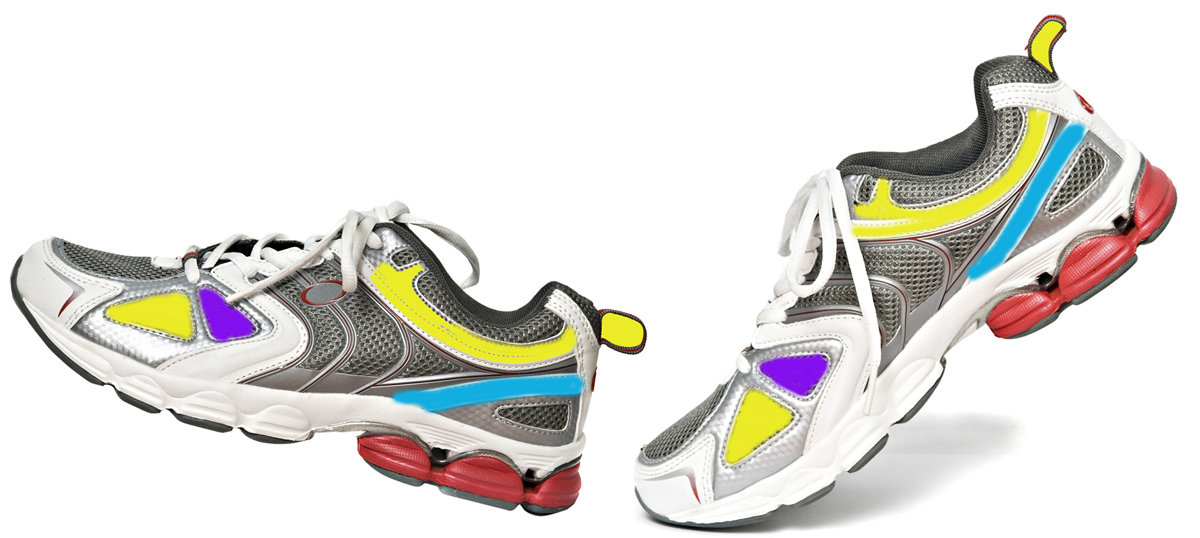 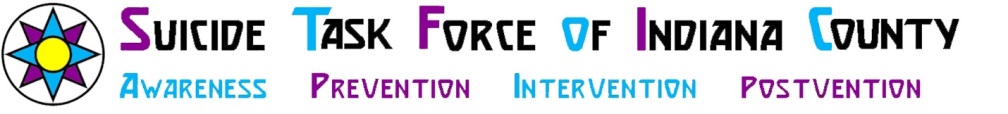 National Suicide Prevention Month 5K Awareness WalkSunday, September 18, 2022Mack Park Grandstand/Track, Indiana, PA         1PM: Registration Opens, 2PM: Walk StartsDear Supporter of the Suicide Task Force of Indiana County:We are writing to ask you to consider becoming a sponsor/donor for the Ninth Annual Walk for a Wonderful Life. The Walk for a Wonderful Life event is sponsored by the Suicide Task Force of Indiana County (STF), an organization comprised of volunteers from Human Service Agencies. The STF was established to provide education on suicide prevention and support to those affected by suicide in Indiana County.This year’s event will take place on Sunday, September 18 2022, at Mack Park, in Indiana. The event will feature:  speakers, entertainment, and informational tables. The walk will begin at 2PM on the track in front of the grandstand stage.Your donation will benefit the Suicide Task Force of Indiana County’s Community Awareness Programs:1,362 people trained in QPR (Question, Persuade, Refer), Youth Mental Health First Aid Mental Health First Aid Assessing and Managing Suicide Risk.  IUP 6 O’clock Series ProgramsOther community events to spread information through outreach.The levels of sponsorship are:Yellow level: $500 & up- Individual sign posted at the event, logo/name in the program, & announced at the eventPurple Level: $250-$499- logo/name in the program, & announced at the event		Teal Level: up to $249- name listed in program Thank you in advance for your consideration of becoming a sponsor/donor to Walk for a Wonderful Life. If you have any questions, please contact the Task Force Coordinator, Leo Buck at 724-463-8200 x 2 or via email: stf32@indianacountypa.govSincerely,  Jerry Overman, Jr. and Megan Miller
Please fill out and return the form on page 2, along with paymentby September 10, 2022. Make check payable to “STF”: Mail or drop off: Suicide Task Force of Indiana CountyC/O Indiana County Department of Human Services 300 Indian Springs Road, Suite 203Indiana, PA 15701   C/O Indiana County Department of Human Services         300 Indian Springs Road, Suite 203                                    Indiana, PA 15701   724-463-8200 x2stf32@indianacountypa.gov www.stf32.comNational Suicide Prevention Month 5K Awareness WalkSunday, September 18, 2022Mack Park Grandstand/Track, Indiana, PA 1PM: Registration Opens, 2PM: Walk StartsSPONSORSHIP/DONOR FORMOrganization name: ________________________________________________________________________Address: _________________________________________________________________________________City: _____________________________________ 	State: ___________                 Zip: _______________  Contact person: ___________________________________________________________________________Contact email: ____________________________________________________________________________Contact phone number: _____________________________________Donation:  $_________________   OR In-Kind Donation: ___________________________________________Yellow level: $500 & up- Individual sign posted at the event, logo/name in the program, & announced at the eventPurple Level: $250-$499- logo/name in the program, & announced at the event		Teal Level: up to $249- name listed in program Please email a high-quality image file of the company logo to be used on the STF website and event program to: stf32@indianacountypa.govMake check by payable to “STF”: Mail or drop off this form and payment to: Suicide Task Force of Indiana CountyC/O Indiana County Department of Human Services 300 Indian Springs Road, Suite 203     Indiana, PA 15701   								THANK YOU!